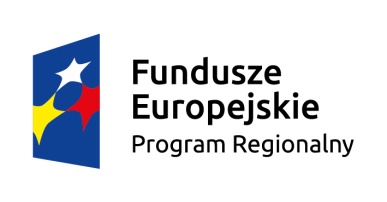 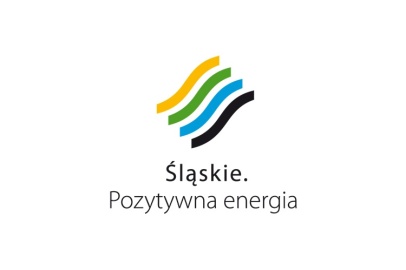 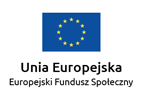 		                                            Pszów dnia 12.09.2016r                    OPS.4220.24.2016                 ZAPYTANIE OFERTOWO - CENOWE 
na zorganizowanie i wykonanie kursu „CARVING”w realizacji projektu „Lepsze Jutro”Zamawiający: Kierownik Ośrodka Pomocy Społecznej w Pszowie, działając na podstawie udzielonego przez Burmistrza Miasta Pszowa pełnomocnictwa do zaciągania zobowiązań związanych z realizacją Projektu „Lepsze Jutro” realizowanego przez OPS w Pszowie w partnerstwie z Powiatowym Centrum Pomocy Rodzinie w Wodzisławiu Śląskim w latach 2016 - 2017 osi priorytetowej: IX Włączenie społeczne, działanie 9.1 Aktywna integracja, Poddziałanie 9.1.6  Programy aktywnej integracji osób i grup zagrożonych wykluczeniem społecznym – tryb pozakonkursowy, zgodnie z art. 4 pkt 8 ustawy z dnia 29 stycznia 2004r. Prawo zamówień publicznych /tekst jednolity Dz.U. z 2015r, poz. 2164 ze zmianami/; zwraca się z uprzejmą prośbą o przedstawienie oferty na zorganizowanie kursu „CARVING” dla uczestników projektu: grupa 10 - 12 osób,Termin realizacji: październik/2016r.Dodatkowe informacje dotyczące realizacji zadania:Celem kursu „Carving” organizowanego w ramach projektu „Lepsze Jutro” jest nabycie przez uczestników kursu nowych umiejętności pozwalających na poprawę funkcjonowania społecznego – w rodzinach i najbliższym otoczeniu, rozwijanie zainteresowań, również nabycie umiejętności zwiększających szansę na znalezienie zatrudnienia lub wykorzystanie zdobytej wiedzy w przypadku podjęcia samozatrudnienia - umożliwienie zrealizowania określonej w projekcie ścieżki edukacyjnej.IV.      Wymagania:wpis do rejestru Centralnej Ewidencji i Informacji o Działalności Gospodarczej lub Krajowego Rejestru Sądowego,zorganizowanie kursu w odległości nie większej niż 15 km od Pszowa – z możliwością dojazdu publicznymi środkami transportu.Oferta powinna zawierać:oświadczenie o posiadanych uprawnieniach,propozycję przeprowadzenia kursu – zakres kursu – z zapewnieniem wszelkich materiałów i akcesoriów niezbędnych do jego przeprowadzenia,koszt brutto – dla jednej osoby,inne informacje dotyczące przeprowadzenia kursu – miejsce prowadzenia zajęć, osoba/osoby prowadząca/e, doświadczenie w realizacji zadania, ewentualne inne propozycje podnoszące atrakcyjność oferty, mające znaczenie dla jej wyboru.Kryterium oceny i wyboru ofert będą: 1.  cena  – 70%,2. atrakcyjność proponowanych zajęć (zakres kursu), warunki lokalowe, prowadzący – 20%,3. położenie – odległość od Pszowa – 10%.Informacje końcowe:Oferty można składać osobiście w siedzibie Ośrodka, przesłać pocztą na adres: Ośrodek Pomocy Społecznej w Pszowie ul. Traugutta 48, 44-370  Pszów, lub pocztą elektroniczną na adres: ops@pszow.pl  Ewentualne pytania można kierować na w/w adres lub telefonicznie pod nr tel. 32 4557586, osobą do udzielania informacji jest Pani Jolanta Porwoł. Termin składania dokumentów upływa dnia 27 września 2016 roku (do godz. 15,30),  decyduje data wpływu oferty do OPS w Pszowie, oferty wniesione po wskazanym terminie nie będą rozpatrywane. Po dokonaniu wyboru najbardziej korzystnej oferty OPS w Pszowie skontaktuje się tylko z wybranym oferentem – w terminie do dnia 05.10.2016 roku. Szczegółowe ustalenia dotyczące realizacji zadania określi umowa zawarta z wybranym oferentem.Załącznik Nr 1:wzór oferty realizacji zadaniaKierownik OPS w PszowieAnna Malinowska                                  				Załącznik nr 1 do zapytania ofertowego na zorganizowanie i wykonanie kursu „CARVING”……………………………………………………
……………………………………………………................................................................................
nazwa firmy składającej ofertę, adres, nr REGONOferta realizacji zadania na zorganizowanie i wykonanie kursu„CARVING”
w projekcie „Lepsze Jutro” realizowanym w OPS w Pszowie w latach 2016/2017W odpowiedzi na przedstawione przez OPS w Pszowie „Zapytanie ofertowe na zorganizowanie i wykonanie kursu „CARVING” z dnia 12 września 2016r, będąc upoważnionym do reprezentowania przedsiębiorcy zgłaszam propozycję realizacji zadania, oraz;1) Oświadczam, iż firma ...............................................................................................................                                            (wpisać dane firmy szkoleniowej)spełnia określone w ofercie wymagania, to jest :wpis do rejestru Centralnej Ewidencji i Informacji o Działalności Gospodarczej lub wpisu do Rejestru Przedsiębiorców Krajowego Rejestru Sądowego …………………………………………………………………………………………………(podać formy prawne działalności firmy)2) Przedstawiam ofertę realizacji kursu „CARVING” w cenie brutto: ..........................................................................dla jednej osoby……………………….………......................................................................................zł. brutto                                                                  (słownie)ponadto:
…………………………………………………………………………………………………(wymienić inne dodatkowe warunki, propozycje realizacji zadania, posiadane doświadczenie, dodatkowe informacje mające znaczenie dla realizacji zadania i wyboru oferty) ……………………………………….                 ..............................…………………………
data 							podpis osoby reprezentującej oferenta